                                                                                                                                                   KILPAILUKUTSU    31.1.2020 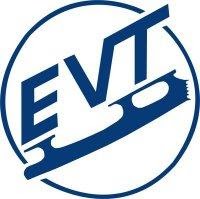 B-SILMUT B-SILMUJEN ALUEMESTARUUSKILPAILU JA HOPEAFINAALI PERJANTAINA 20.3.2020 MYYRMÄEN 1 JÄÄHALLISSA VANTAALLA.Etelä-Vantaan Taitoluistelijat Ry kutsuu STLL:n rekisteröityjä ja kilpailulisenssin maksaneita B-Silmut-sarjan luistelijoita kilpailemaan Helsingin alueen Aluemestaruus  ja Hopeafinaaliin perjantaina 20.3.2020 Myyrmäen M1 jäähalliin, Raappavuorentie 10,  01600 Vantaa (koko 59,30 x 28,70 m). Kilpailusarjat ja –säännöt B-Silmut, tytöt ja pojat syntyneet (synt. 1.1.2008 ja myöhemmin) Kilpailussa noudatetaan STLL:n sääntöjä kaudelle 2019-2020. Arviointitapana käytetään laajennettua tähtiarviointia. Verryttelyaika on 4 minuuttia. Syksyn ja kevään aluevalintakilpailuista molemmista lohkoista 7 parasta (7+7+7+7 kevät+syksy 2 lohkoa = 28 luistelijaa) on lunastanut paikkansa Aluemestaruuskilpailuun, loput B-Silmut saavat paikkansa Hopeafinaalista. Pojilla on Aluemestaruuksissa oma sarja.Kilpailulisenssi- ja lupa   Luistelijan kilpailuun ilmoittanut seura vastaa siitä, että luistelijalla on voimassaoleva kilpailulisenssi. Alustava aikataulu Perjantai 20.3.2020 klo 15-21. Noudatamme joustavaa aikataulua, joten pyydämme luistelijoita tulemaan ajoissa paikalle. Tarkempi aikataulu ilmoitetaan kilpailuvahvistuksessa. järjestävä seura varaa oikeuden aikataulun muutoksiin. Ilmoittautuminen Kirjalliset ilmoittautumiset 28.2.2020 mennessä osoitteeseen evt.yksinluistelu@gmail.com. Ilmoittautumisessa on oltava luistelijoiden nimet, syntymävuodet sekä kunkin kohdalla tiedot kilpailulisenssistä ja sen maksupäivästä. Ilmoitattehan mihin osoitteeseen haluatte kilpailuvahvistuksen sekä mihin osoitteeseen haluatte laskun lähtevän. Musiikki Musiikit soitetaan CD-levyllä. Kilpailijoilla tulee olla mukana kilpailussa musiikki CD‐levyllä (tyyppiä CD‐R, CD‐RW tai DVD eivät kelpaa) sekä varalevy.Arvonta ja luistelujärjestys Järjestävä seura arpoo luistelujärjestyksen viikolla 12 Myyrmäen Jäähalli 1 kahviossa. Tarkempi aika ja päivä kilpailuvahvistuksessa. Luistelujärjestys julkaistaan kilpailun nettisivuilla arvontaa seuraavana päivänä. Kilpailuvahvistus  Kilpailuvahvistus, osallistujalista ja alustava aikataulu julkaistaan kilpailun nettisivuilla viikolla 10.Osallistumismaksu Osallistumismaksu on 25 euroa/luistelija. Osallistumismaksu laskutetaan tuomarikululaskun yhteydessä. Peruutukset  28.2.2020 jälkeen tehtävissä peruutuksissa tulee esittää lääkärintodistus, jottei ilmoittautumismaksua ja tuomarikuluja veloiteta.  Tuomaristo     LAURA VIITANEN	KATRI LAAKSO      WD 27.2.2020	HENRIETTA RECHARDT	MINKA LESKINENTulokset Palkintojenjako on heti tulosten selvittyä. Tulokset julkaistaan kilpailun nettisivuilla.  Kilpailun johtajat Laura Loman p. 040-8643499 Mari Syväoja p. 045-3229449  Muuta Kilpailun tietoja päivitetään kilpailun internet-sivulle:  https://evt.sporttisaitti.com/yksinluistelu/kilpailut-2019-2020/b-silmut-aluemestaruuskisa-ja-ho/ TERVETULOA KILPAILEMAAN VANTAALLE!  Etelä-Vantaan taitoluistelijat Ry    Jakelu  ETK, EVT, HL, OTK, EsJt, HSK, HTK, KaTa, MTK, TTK, Mette Vilos   